Электронные образовательные ресурсыРаздел «Радуга-дуга»1 класс. Как ты понимаешь следующие пословицы. О каких человеческих качествах говорится в них?http://school-collection.edu.ru/Теория по теме «Пословицы и поговорки».http://school-collection.edu.ru/Составь пословицы.http://school-collection.edu.ru/2 класс.Соедини линией потешку и ее назначение.http://eor-np.ru/Вставь подходящие по смыслу слова. Следи, чтобы в потешке соблюдалась рифма!http://eor-np.ru/Исследуй как составлены загадки.http://school-collection.edu.ru/Раздел «Здравствуй, сказка!»2 класс.Соедини вид сказки и фразу, которая к этому виду относится.http://eor-np.ru/Разнеси сказки в нужные столбцы. http://eor-np.ru/Раздел «Люблю все живое!»Прочитай отрывок из рассказа В.В.Бианки «Лесной колобок-колючий бок». О ком идет речь? Найдиглавные слова, которые помогают ответить на вопрос. Впиши ответ. http://eor-np.ru/Прочитай отрывок из рассказа М.М.Пришвина «Лесной хозяин». Какое настроение передает автор? Выбери подходящие варианты.http://eor-np.ru/Раздел «Люби все живое»2 класс.Выбери из слов именно те, которые К.Г.Паустовский использовал в рассказе «Прощание с летом».http://eor-np.ru/Раздел «Книги – мои друзья»1класс.Протащи слова к нужным стрелкам.http://eor-np.ru/Раздел «Любите книгу»2класс.На какой полке ты будешь искать ту или иную книгу? Соедини линией все книги и полки, на которых они должны стоять.http://eor-np.ru/Использование электронных образовательных ресурсов на уроках литературного чтенияВ основе ФГОС лежит системно-деятельностный подход, который предполагаетразнообразие организационных форм и учет индивидуальных особенностей каждого обучающегося, обеспечивающих рост творческого потенциала, познавательных мотивов.Основная педагогическая задача – создание и организация условий, инициирующих детское действие.Психологическую основуконцепции деятельностного подхода к обучению составляет положение: усвоение содержания обучения и развитие ученика происходит не путем передачи некоторой информации, а в процессе его собственной активной деятельности.Основная цель современного образования состоит в формировании новой образовательной системы, призванной стать основным инструментом социокультурной модернизации российского общества. Цель образования формируется:						Новыми образовательными запросами общества, семьи и государства.				Широким внедрением ИКТ во все сферы жизни.Современный учебный процесс, протекающий в условиях информатизации и массовой коммуникации всех сфер общественной жизни, требует существенного расширения арсенала средств обучения, связанных, в частности, с использованием электронных образовательных ресурсов (ЭОР)Учителю важно не только знать принципы СДП и уметь реализовать их на практике, но и уметь организовывать диалог на уроке.С помощью ЭОР я осуществляю организацию диалога на уроке. Электронные образовательные ресурсы (ЭОР) – это тот компонент информационной образовательной среды (ИОС), с которым непосредственно взаимодействует учитель. В соответствии с ГОСТ Р 53620 - 200, электронный образовательный ресурс – это образовательный ресурс, представленный в электронно-цифровой форме и включающий в себя структуру, предметное содержание и метаданные о них.	Принципиальным отличием электронных образовательных ресурсов от цифровых образовательных ресурсов (ЦОР) является наличие в первом случае компонента интерактивности. Поэтому, следуя межгосударственному стандарту ГОСТ 7.23-2001, лучше использовать общий термин «электронные образовательные ресурсы» и аббревиатуру ЭОР.ОСНОВНЫЕ ОСОБЕННОСТИ ЭОР	Электронные образовательные ресурсы имеют две основные особенности: Мультимедийностьпредставление информации одновременно несколькими способами с использованием таких компонентов, как текст, аудио- и видеофрагменты Интерактивностьвозможность взаимодействия пользователя с контентом ЭОР, использовании активно-деятельностных форм обучения. Существуют следующие виды ЭОР:1)комбинированные2)информационные3)практические4)контрольныеНа своих уроках я использую 2 вида ЭОР-информационные и практические.В реализации системно-деятельностного подхода мне помогают электронно-образовательные ресурсы.Основными федеральными образовательными порталами являются:Федеральное хранилище Единой коллекции цифровых образовательных ресурсовhttp://school-collection.edu.ru/Федеральный центр информационно-образовательных ресурсов.
Министерство образования и науки Российской федерацииhttp://fcior.edu.ru.Электронные образовательные ресурсы http://eor-np.ru/Проанализировав содержание предложенных ресурсов я подобрала задания, которые можно использовать на уроках литературного чтенияв 1 и во 2 классах по УМК «Перспектива».Например к разделу «Радуга-дуга» к уроку «Пословицы и поговорки» в 1 классе  я использовала сайт  Единой коллекции цифровых образовательных ресурсов. Это задание можно использовать на этапе постановки цели и задач урока. Мотивация учебной деятельности учащихся. Также возможны задания, которые можно использовать на этапе первичного усвоения новых знаний, на этапе первичного закрепления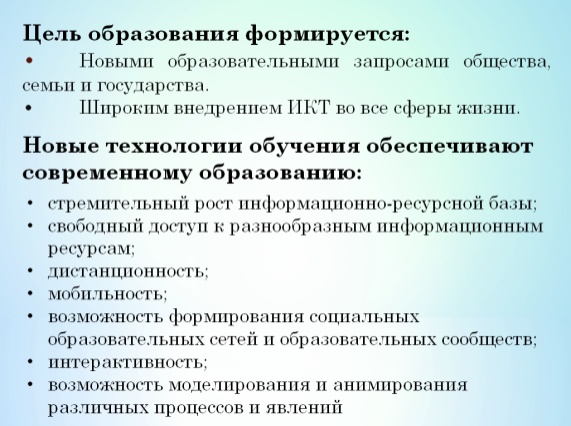 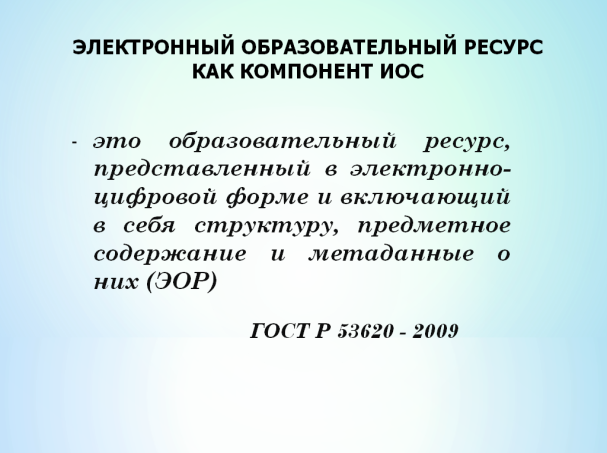 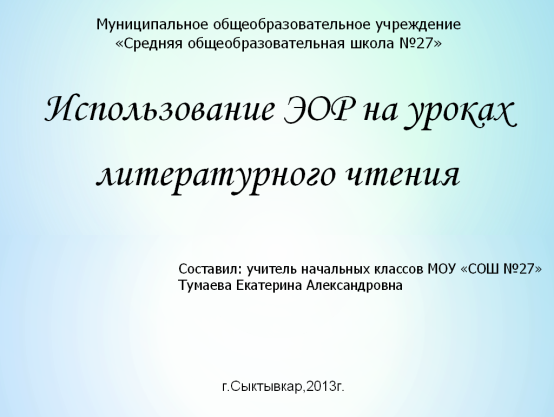 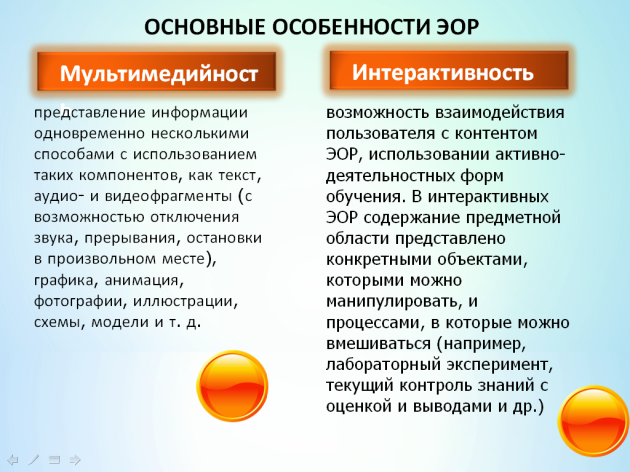 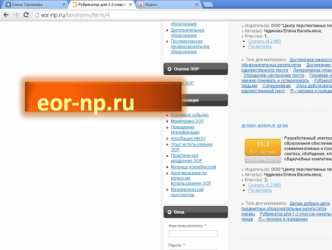 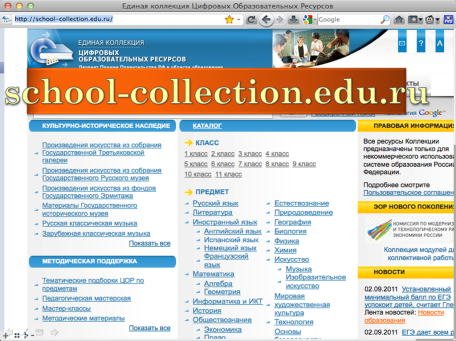 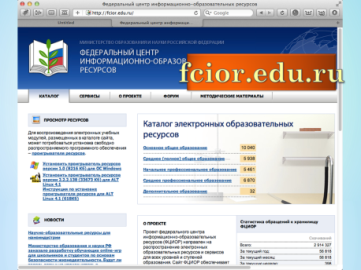 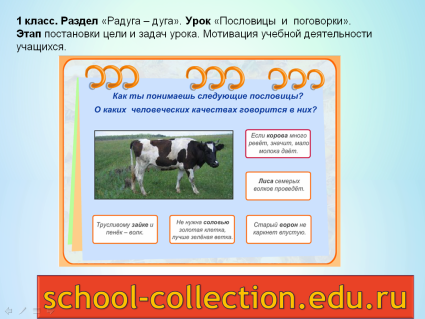 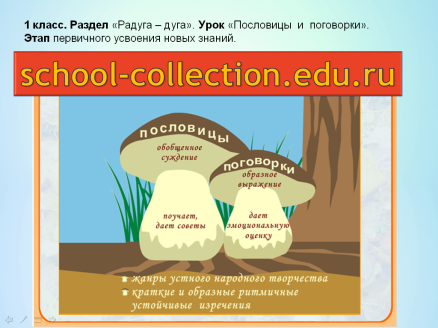 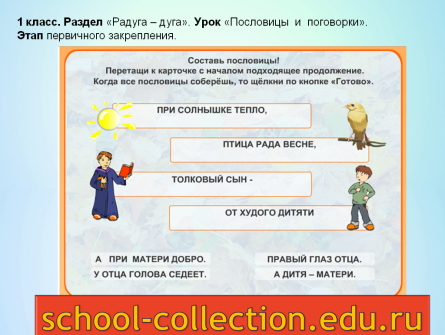 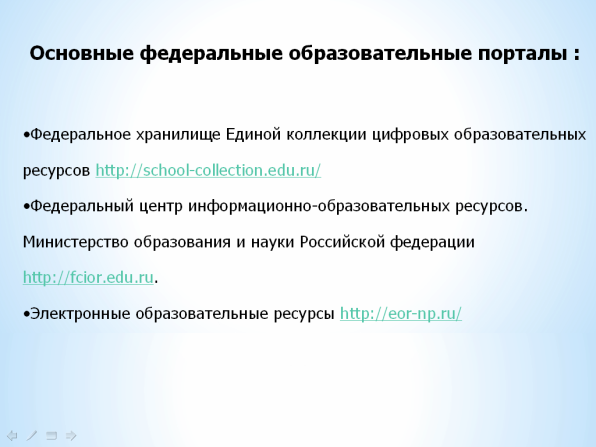 К разделу «Радуга-дуга» к уроку «Народные заклички, приговорки, потешки, перевёртыши» во 2 классе  я использовала сайт  Электронные образовательные ресурсы.В презентации представлены задания для этапа первичного закрепления. Но прежде чем ребятам приступить к выполнению  заданий, можно прослушать в онлайн режиме потешки, тем самым не только прочитать  их, но и услышать как они звучат.В следующем задании нужно вставить в потешку подходящие по смыслу слова.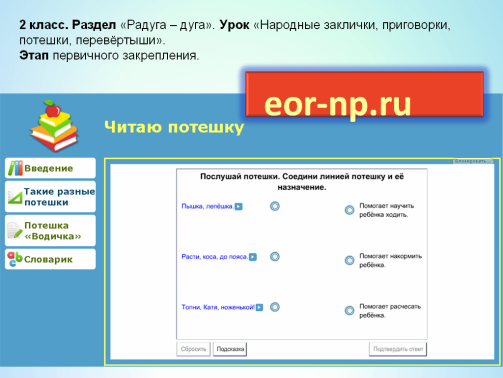 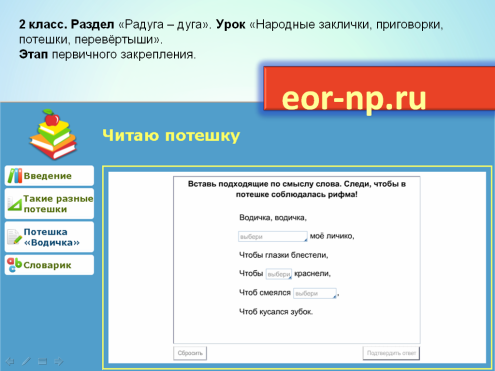 К уроку «Загадки. Сочинение загадок» во 2 классе. Мною подобраны задания с сайта  Единой коллекции цифровых образовательных ресурсов, которые можно использовать на этапепервичного усвоения новых знаний, первичного закрепления.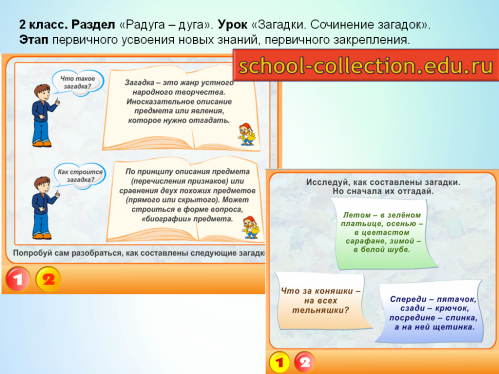 Перейдем к следующему разделу  «Здравствуй, сказка!» задания я подбирала с сайта  Электронные образовательные ресурсы.В нем представлены задания для 2 класса на тему к уроку «Освоение основных понятий раздела: сказка, сказочный персонаж, вымысел». В первом случае  нужно соотнести вид сказки с фразой, которая этому виду соответствует. Это задание можно использовать на этапе первичного закрепления.Во втором задании нужно соотнести название сказки с её видом.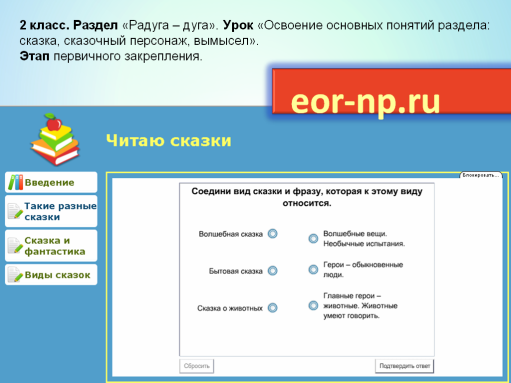 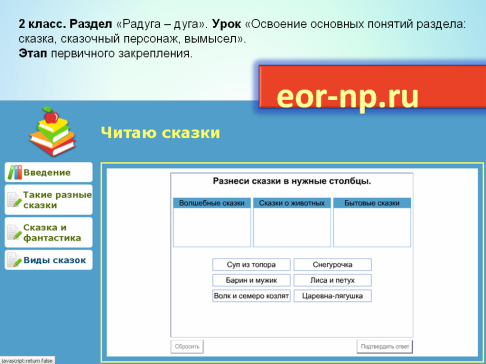 В разделе «Люблю все живое» представлены задания к 1 и 2 классам.К уроку в 1 классе  «Мы в ответе за тех кого приручили» я использовала сайт   Электронные образовательные ресурсы. Это задание можно использовать на этапепостановки цели и задач урока. Мотивация учебной деятельности учащихся. 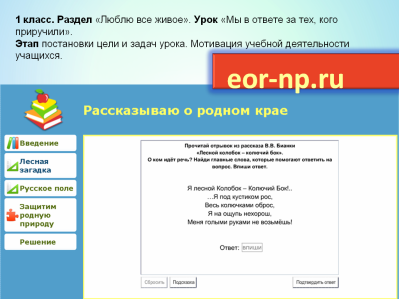 Если учащиеся не могут справиться с заданием, то может появиться  подсказка, которая поможет ребятам его выполнить.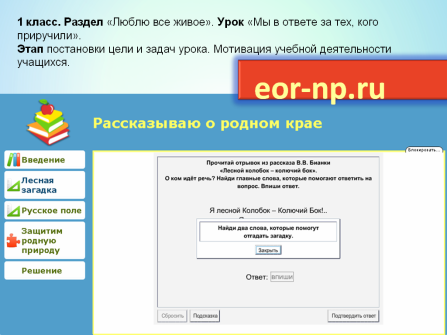 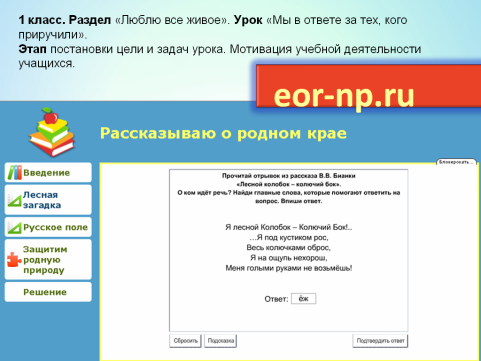 Во 2 классе к уроку«М.Пришвин. Ребята и утята». Для постановки цели и задач урока. Можно использовать данное задание.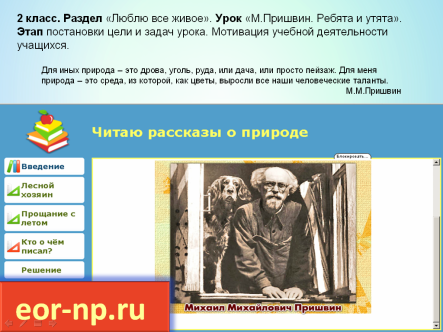 Также во 2 классе к уроку «М.Пришвин. Лесной хозяин» на этапе первичной проверки понимания можно использовать данное задание.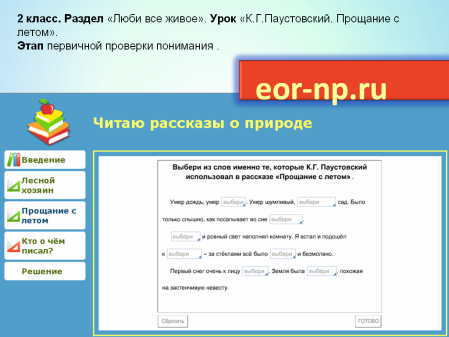 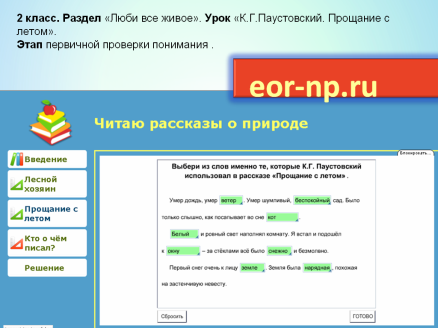 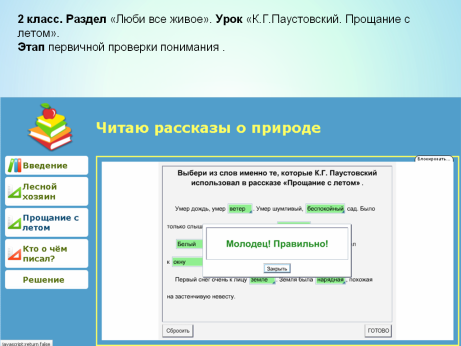 На следующих слайдах будет представлено задание к разделу «Книги-мои друзья» 1 класс. Урок «Основные понятия: книга, читатель, писатель».В данном задании  учащимся нужно соотнести составляющие книги.Если обучающиеся выполнили все верно, то это показывается на сайте.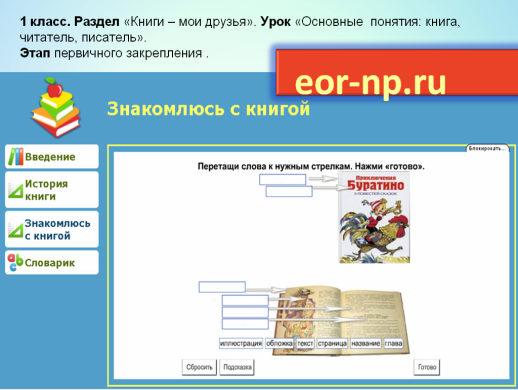 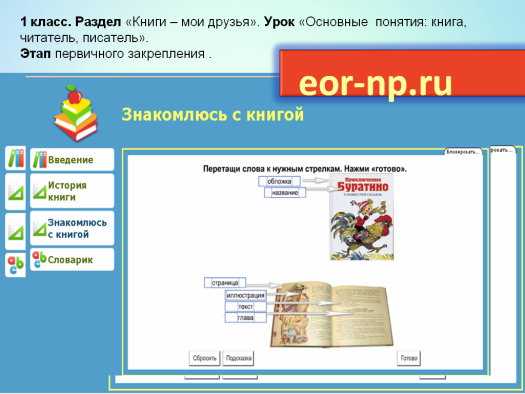 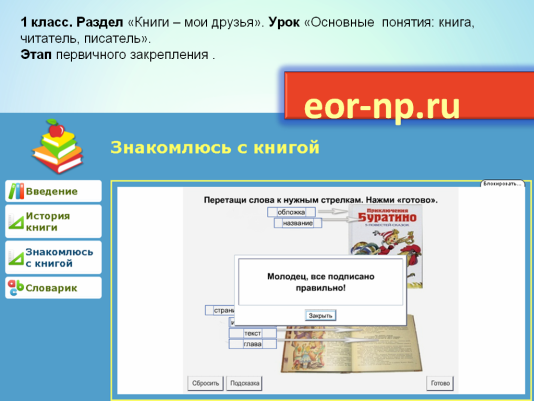 Последний раздел «Любите книгу» в нем представлено задание для 2 класса, где нужно соотнести название книги с ёё видом. Данное задание заимствовано с сайта  Электронные образовательные ресурсы.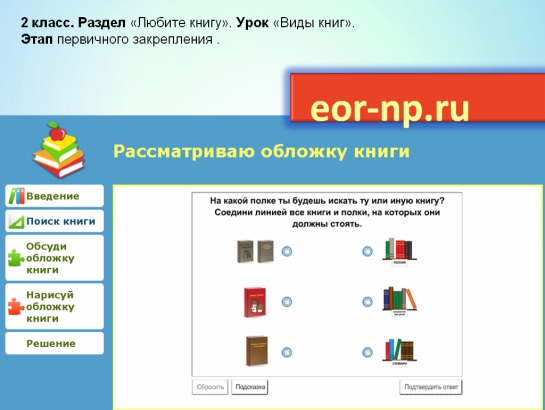 Таким образом, уроки с использованием ЭОР – это один из самых важных результатов инновационной работы в школе. Педагогу необходимо найти ту грань, которая позволит сделать урок по-настоящему развивающим и познавательным. Использование ЭОР позволяет осуществить задуманное, сделать урок более результативным, чем при использовании традиционных методов. Использование компьютерных технологий в процессе обучения влияет на рост профессиональной компетентности учителя, это способствует значительному повышению качества образования.